NEVEZÉSI LAP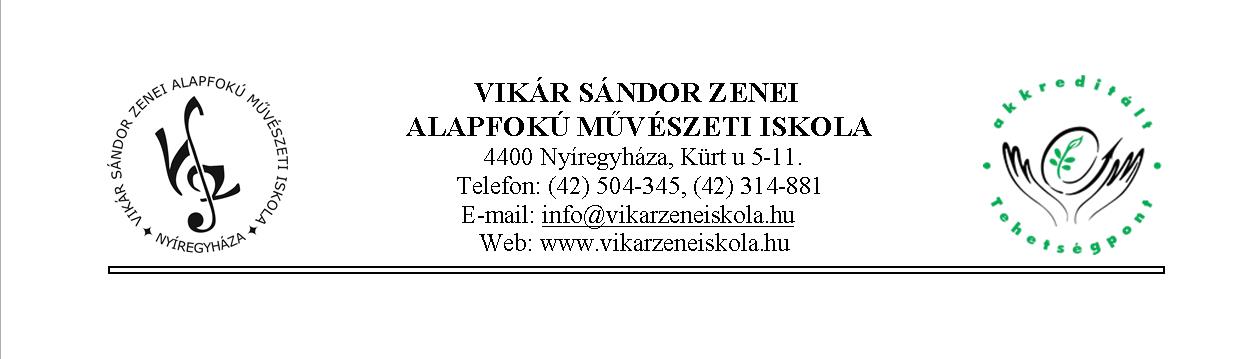 XIV. Országos Klarinétverseny nyíregyházi területi válogató, 2018. november 21. szerdaBeküldési határidő: 2018. október 26. Beküldendő (rendező intézmény neve, címe): Vikár Sándor Zenei Alapfokú Művészeti Iskola4400 Nyíregyháza, Kürt utca 5-11. e-mail: helyettesi@vikarzeneiskola.hu (A versenykiírásban foglaltaknak megfelelően géppel kérjük kitölteni.)Dátum: 		                             ......................................................                          ......................................................	                                                    tanuló                                                      szülő (gondviselő), 	                                                                                                               ha a jelentkező nem nagykorú                             …….............................................                           ......................................................	                                  felkészítő tanár                   P. H.	                       intézményvezető*Tájékoztató a személyes adatok kezeléséről Az EURÓPAI PARLAMENT ÉS A TANÁCS 2016. április 27-i (EU) 2016/679 RENDELETE (GDPR) 13. cikke alapján tájékoztatjuk, hogy a jelentkezési lapon lévő személyes adatok kezelése a versenyek jogszerű lebonyolítása céljából szükséges. Az Oktatási Hivatal személyes adatait az Ön hozzájárulása alapján kezeli. A fenti személyes adatokat kizárólag az Oktatási Hivatal versenyek szervezéséért felelős munkatársai, valamint a felsőoktatási felvételi eljárásban történő részvétele esetén az Oktatási Hivatal Felsőoktatási Felvételi Főosztályának munkatársai ismerhetik meg. Tájékoztatjuk továbbá, hogy a versenyeredmények későbbi igazolásának céljából, az Ön érdekében a személyes adatait mindaddig megtartjuk, amíg nem kéri azok törlését.Tájékoztatjuk továbbá arról, hogy a személyes adatok kezelése vonatkozásában az érintett jogairól (tájékoztatás kérése, helyesbítés, zárolás, törlés, tiltakozás) a GDPR 15-21. cikke, jogorvoslati lehetőségeiről (NAIH, bíróság) a GDPR 77. és 79. cikk rendelkezik.A VERSENYZŐA VERSENYZŐA VERSENYZŐA VERSENYZŐA VERSENYZŐA VERSENYZŐA VERSENYZŐA VERSENYZŐA VERSENYZŐA VERSENYZŐA VERSENYZŐA VERSENYZŐA VERSENYZŐA VERSENYZŐA VERSENYZŐA VERSENYZŐA VERSENYZŐA VERSENYZŐA VERSENYZŐNeveNeveNeveIskolai évfolyamaIskolai évfolyamaSzületési ideje (év, hó, nap)Születési ideje (év, hó, nap)Születési ideje (év, hó, nap)Születési ideje (év, hó, nap)Születési ideje (év, hó, nap)Születési ideje (év, hó, nap)Születési ideje (év, hó, nap)Születési ideje (év, hó, nap)Születési ideje (év, hó, nap)Születési ideje (év, hó, nap)Oktatási azonosítójaOktatási azonosítójaOktatási azonosítójaKorcsoportjaKorcsoportjaKorcsoportjaFelkészítő tanárának neveFelkészítő tanárának neveFelkészítő tanárának neveKorrepetitor Korrepetitor Korrepetitor A NEVEZŐ ISKOLAA NEVEZŐ ISKOLAA NEVEZŐ ISKOLAA NEVEZŐ ISKOLAA NEVEZŐ ISKOLAA NEVEZŐ ISKOLAA NEVEZŐ ISKOLAA NEVEZŐ ISKOLAA NEVEZŐ ISKOLAA NEVEZŐ ISKOLAA NEVEZŐ ISKOLAA NEVEZŐ ISKOLAA NEVEZŐ ISKOLAA NEVEZŐ ISKOLAA NEVEZŐ ISKOLAA NEVEZŐ ISKOLAA NEVEZŐ ISKOLAA NEVEZŐ ISKOLAA NEVEZŐ ISKOLANeveNeveNeveOM azonosítójaOM azonosítójaOM azonosítójaCímeCímeCímeTelefonE-mail címE-mail címE-mail címE-mail címE-mail címA kísérő tanár neve, elérhetőségeA kísérő tanár neve, elérhetőségeA kísérő tanár neve, elérhetőségeA VERSENY ANYAGA A VERSENY ANYAGA A VERSENY ANYAGA A VERSENY ANYAGA A VERSENY ANYAGA A VERSENY ANYAGA A VERSENY ANYAGA A VERSENY ANYAGA A VERSENY ANYAGA A VERSENY ANYAGA A VERSENY ANYAGA A VERSENY ANYAGA A VERSENY ANYAGA A VERSENY ANYAGA A VERSENY ANYAGA A VERSENY ANYAGA A VERSENY ANYAGA A VERSENY ANYAGA A VERSENY ANYAGA Kötelező műKötelező műidőtartama:időtartama:Szabadon választott műSzabadon választott műidőtartama:időtartama:Egyéb közlemény:Egyéb közlemény:Egyéb közlemény:Egyéb közlemény:Egyéb közlemény:Egyéb közlemény:Egyéb közlemény:Egyéb közlemény:Egyéb közlemény:Egyéb közlemény:Egyéb közlemény:Egyéb közlemény:Egyéb közlemény:Egyéb közlemény:Egyéb közlemény:Egyéb közlemény:Egyéb közlemény:Egyéb közlemény:Egyéb közlemény:Jelen jelentkezési lap aláírásával kinyilvánítom, hogy a versenykiírás előírásait elfogadom, tudomásul veszem a versenybizottság szakmai döntéseit, valamint hozzájárulok a verseny lebonyolításához szükséges személyes adataim* szervezők általi kezeléséhez. Ezzel egyidejűleg tudomásul veszem, hogy hozzájárulásomat bármikor visszavonhatom, a hozzájárulás visszavonása nem érinti a hozzájáruláson alapuló, a visszavonás előtti adatkezelés jogszerűségét. Kijelentem, hogy a kezelt személyes adatok körét, az adatkezelés feltételeit, továbbá a jogorvoslati lehetőségeket részletesen tárgyaló Adatvédelmi Tájékoztató tartalmát a jelentkezési lap benyújtását megelőzően megismertem.Jelen jelentkezési lap aláírásával kinyilvánítom, hogy a versenykiírás előírásait elfogadom, tudomásul veszem a versenybizottság szakmai döntéseit, valamint hozzájárulok a verseny lebonyolításához szükséges személyes adataim* szervezők általi kezeléséhez. Ezzel egyidejűleg tudomásul veszem, hogy hozzájárulásomat bármikor visszavonhatom, a hozzájárulás visszavonása nem érinti a hozzájáruláson alapuló, a visszavonás előtti adatkezelés jogszerűségét. Kijelentem, hogy a kezelt személyes adatok körét, az adatkezelés feltételeit, továbbá a jogorvoslati lehetőségeket részletesen tárgyaló Adatvédelmi Tájékoztató tartalmát a jelentkezési lap benyújtását megelőzően megismertem.Jelen jelentkezési lap aláírásával kinyilvánítom, hogy a versenykiírás előírásait elfogadom, tudomásul veszem a versenybizottság szakmai döntéseit, valamint hozzájárulok a verseny lebonyolításához szükséges személyes adataim* szervezők általi kezeléséhez. Ezzel egyidejűleg tudomásul veszem, hogy hozzájárulásomat bármikor visszavonhatom, a hozzájárulás visszavonása nem érinti a hozzájáruláson alapuló, a visszavonás előtti adatkezelés jogszerűségét. Kijelentem, hogy a kezelt személyes adatok körét, az adatkezelés feltételeit, továbbá a jogorvoslati lehetőségeket részletesen tárgyaló Adatvédelmi Tájékoztató tartalmát a jelentkezési lap benyújtását megelőzően megismertem.Jelen jelentkezési lap aláírásával kinyilvánítom, hogy a versenykiírás előírásait elfogadom, tudomásul veszem a versenybizottság szakmai döntéseit, valamint hozzájárulok a verseny lebonyolításához szükséges személyes adataim* szervezők általi kezeléséhez. Ezzel egyidejűleg tudomásul veszem, hogy hozzájárulásomat bármikor visszavonhatom, a hozzájárulás visszavonása nem érinti a hozzájáruláson alapuló, a visszavonás előtti adatkezelés jogszerűségét. Kijelentem, hogy a kezelt személyes adatok körét, az adatkezelés feltételeit, továbbá a jogorvoslati lehetőségeket részletesen tárgyaló Adatvédelmi Tájékoztató tartalmát a jelentkezési lap benyújtását megelőzően megismertem.Jelen jelentkezési lap aláírásával kinyilvánítom, hogy a versenykiírás előírásait elfogadom, tudomásul veszem a versenybizottság szakmai döntéseit, valamint hozzájárulok a verseny lebonyolításához szükséges személyes adataim* szervezők általi kezeléséhez. Ezzel egyidejűleg tudomásul veszem, hogy hozzájárulásomat bármikor visszavonhatom, a hozzájárulás visszavonása nem érinti a hozzájáruláson alapuló, a visszavonás előtti adatkezelés jogszerűségét. Kijelentem, hogy a kezelt személyes adatok körét, az adatkezelés feltételeit, továbbá a jogorvoslati lehetőségeket részletesen tárgyaló Adatvédelmi Tájékoztató tartalmát a jelentkezési lap benyújtását megelőzően megismertem.Jelen jelentkezési lap aláírásával kinyilvánítom, hogy a versenykiírás előírásait elfogadom, tudomásul veszem a versenybizottság szakmai döntéseit, valamint hozzájárulok a verseny lebonyolításához szükséges személyes adataim* szervezők általi kezeléséhez. Ezzel egyidejűleg tudomásul veszem, hogy hozzájárulásomat bármikor visszavonhatom, a hozzájárulás visszavonása nem érinti a hozzájáruláson alapuló, a visszavonás előtti adatkezelés jogszerűségét. Kijelentem, hogy a kezelt személyes adatok körét, az adatkezelés feltételeit, továbbá a jogorvoslati lehetőségeket részletesen tárgyaló Adatvédelmi Tájékoztató tartalmát a jelentkezési lap benyújtását megelőzően megismertem.Jelen jelentkezési lap aláírásával kinyilvánítom, hogy a versenykiírás előírásait elfogadom, tudomásul veszem a versenybizottság szakmai döntéseit, valamint hozzájárulok a verseny lebonyolításához szükséges személyes adataim* szervezők általi kezeléséhez. Ezzel egyidejűleg tudomásul veszem, hogy hozzájárulásomat bármikor visszavonhatom, a hozzájárulás visszavonása nem érinti a hozzájáruláson alapuló, a visszavonás előtti adatkezelés jogszerűségét. Kijelentem, hogy a kezelt személyes adatok körét, az adatkezelés feltételeit, továbbá a jogorvoslati lehetőségeket részletesen tárgyaló Adatvédelmi Tájékoztató tartalmát a jelentkezési lap benyújtását megelőzően megismertem.Jelen jelentkezési lap aláírásával kinyilvánítom, hogy a versenykiírás előírásait elfogadom, tudomásul veszem a versenybizottság szakmai döntéseit, valamint hozzájárulok a verseny lebonyolításához szükséges személyes adataim* szervezők általi kezeléséhez. Ezzel egyidejűleg tudomásul veszem, hogy hozzájárulásomat bármikor visszavonhatom, a hozzájárulás visszavonása nem érinti a hozzájáruláson alapuló, a visszavonás előtti adatkezelés jogszerűségét. Kijelentem, hogy a kezelt személyes adatok körét, az adatkezelés feltételeit, továbbá a jogorvoslati lehetőségeket részletesen tárgyaló Adatvédelmi Tájékoztató tartalmát a jelentkezési lap benyújtását megelőzően megismertem.Jelen jelentkezési lap aláírásával kinyilvánítom, hogy a versenykiírás előírásait elfogadom, tudomásul veszem a versenybizottság szakmai döntéseit, valamint hozzájárulok a verseny lebonyolításához szükséges személyes adataim* szervezők általi kezeléséhez. Ezzel egyidejűleg tudomásul veszem, hogy hozzájárulásomat bármikor visszavonhatom, a hozzájárulás visszavonása nem érinti a hozzájáruláson alapuló, a visszavonás előtti adatkezelés jogszerűségét. Kijelentem, hogy a kezelt személyes adatok körét, az adatkezelés feltételeit, továbbá a jogorvoslati lehetőségeket részletesen tárgyaló Adatvédelmi Tájékoztató tartalmát a jelentkezési lap benyújtását megelőzően megismertem.Jelen jelentkezési lap aláírásával kinyilvánítom, hogy a versenykiírás előírásait elfogadom, tudomásul veszem a versenybizottság szakmai döntéseit, valamint hozzájárulok a verseny lebonyolításához szükséges személyes adataim* szervezők általi kezeléséhez. Ezzel egyidejűleg tudomásul veszem, hogy hozzájárulásomat bármikor visszavonhatom, a hozzájárulás visszavonása nem érinti a hozzájáruláson alapuló, a visszavonás előtti adatkezelés jogszerűségét. Kijelentem, hogy a kezelt személyes adatok körét, az adatkezelés feltételeit, továbbá a jogorvoslati lehetőségeket részletesen tárgyaló Adatvédelmi Tájékoztató tartalmát a jelentkezési lap benyújtását megelőzően megismertem.Jelen jelentkezési lap aláírásával kinyilvánítom, hogy a versenykiírás előírásait elfogadom, tudomásul veszem a versenybizottság szakmai döntéseit, valamint hozzájárulok a verseny lebonyolításához szükséges személyes adataim* szervezők általi kezeléséhez. Ezzel egyidejűleg tudomásul veszem, hogy hozzájárulásomat bármikor visszavonhatom, a hozzájárulás visszavonása nem érinti a hozzájáruláson alapuló, a visszavonás előtti adatkezelés jogszerűségét. Kijelentem, hogy a kezelt személyes adatok körét, az adatkezelés feltételeit, továbbá a jogorvoslati lehetőségeket részletesen tárgyaló Adatvédelmi Tájékoztató tartalmát a jelentkezési lap benyújtását megelőzően megismertem.Jelen jelentkezési lap aláírásával kinyilvánítom, hogy a versenykiírás előírásait elfogadom, tudomásul veszem a versenybizottság szakmai döntéseit, valamint hozzájárulok a verseny lebonyolításához szükséges személyes adataim* szervezők általi kezeléséhez. Ezzel egyidejűleg tudomásul veszem, hogy hozzájárulásomat bármikor visszavonhatom, a hozzájárulás visszavonása nem érinti a hozzájáruláson alapuló, a visszavonás előtti adatkezelés jogszerűségét. Kijelentem, hogy a kezelt személyes adatok körét, az adatkezelés feltételeit, továbbá a jogorvoslati lehetőségeket részletesen tárgyaló Adatvédelmi Tájékoztató tartalmát a jelentkezési lap benyújtását megelőzően megismertem.Jelen jelentkezési lap aláírásával kinyilvánítom, hogy a versenykiírás előírásait elfogadom, tudomásul veszem a versenybizottság szakmai döntéseit, valamint hozzájárulok a verseny lebonyolításához szükséges személyes adataim* szervezők általi kezeléséhez. Ezzel egyidejűleg tudomásul veszem, hogy hozzájárulásomat bármikor visszavonhatom, a hozzájárulás visszavonása nem érinti a hozzájáruláson alapuló, a visszavonás előtti adatkezelés jogszerűségét. Kijelentem, hogy a kezelt személyes adatok körét, az adatkezelés feltételeit, továbbá a jogorvoslati lehetőségeket részletesen tárgyaló Adatvédelmi Tájékoztató tartalmát a jelentkezési lap benyújtását megelőzően megismertem.Jelen jelentkezési lap aláírásával kinyilvánítom, hogy a versenykiírás előírásait elfogadom, tudomásul veszem a versenybizottság szakmai döntéseit, valamint hozzájárulok a verseny lebonyolításához szükséges személyes adataim* szervezők általi kezeléséhez. Ezzel egyidejűleg tudomásul veszem, hogy hozzájárulásomat bármikor visszavonhatom, a hozzájárulás visszavonása nem érinti a hozzájáruláson alapuló, a visszavonás előtti adatkezelés jogszerűségét. Kijelentem, hogy a kezelt személyes adatok körét, az adatkezelés feltételeit, továbbá a jogorvoslati lehetőségeket részletesen tárgyaló Adatvédelmi Tájékoztató tartalmát a jelentkezési lap benyújtását megelőzően megismertem.Jelen jelentkezési lap aláírásával kinyilvánítom, hogy a versenykiírás előírásait elfogadom, tudomásul veszem a versenybizottság szakmai döntéseit, valamint hozzájárulok a verseny lebonyolításához szükséges személyes adataim* szervezők általi kezeléséhez. Ezzel egyidejűleg tudomásul veszem, hogy hozzájárulásomat bármikor visszavonhatom, a hozzájárulás visszavonása nem érinti a hozzájáruláson alapuló, a visszavonás előtti adatkezelés jogszerűségét. Kijelentem, hogy a kezelt személyes adatok körét, az adatkezelés feltételeit, továbbá a jogorvoslati lehetőségeket részletesen tárgyaló Adatvédelmi Tájékoztató tartalmát a jelentkezési lap benyújtását megelőzően megismertem.Jelen jelentkezési lap aláírásával kinyilvánítom, hogy a versenykiírás előírásait elfogadom, tudomásul veszem a versenybizottság szakmai döntéseit, valamint hozzájárulok a verseny lebonyolításához szükséges személyes adataim* szervezők általi kezeléséhez. Ezzel egyidejűleg tudomásul veszem, hogy hozzájárulásomat bármikor visszavonhatom, a hozzájárulás visszavonása nem érinti a hozzájáruláson alapuló, a visszavonás előtti adatkezelés jogszerűségét. Kijelentem, hogy a kezelt személyes adatok körét, az adatkezelés feltételeit, továbbá a jogorvoslati lehetőségeket részletesen tárgyaló Adatvédelmi Tájékoztató tartalmát a jelentkezési lap benyújtását megelőzően megismertem.Jelen jelentkezési lap aláírásával kinyilvánítom, hogy a versenykiírás előírásait elfogadom, tudomásul veszem a versenybizottság szakmai döntéseit, valamint hozzájárulok a verseny lebonyolításához szükséges személyes adataim* szervezők általi kezeléséhez. Ezzel egyidejűleg tudomásul veszem, hogy hozzájárulásomat bármikor visszavonhatom, a hozzájárulás visszavonása nem érinti a hozzájáruláson alapuló, a visszavonás előtti adatkezelés jogszerűségét. Kijelentem, hogy a kezelt személyes adatok körét, az adatkezelés feltételeit, továbbá a jogorvoslati lehetőségeket részletesen tárgyaló Adatvédelmi Tájékoztató tartalmát a jelentkezési lap benyújtását megelőzően megismertem.Jelen jelentkezési lap aláírásával kinyilvánítom, hogy a versenykiírás előírásait elfogadom, tudomásul veszem a versenybizottság szakmai döntéseit, valamint hozzájárulok a verseny lebonyolításához szükséges személyes adataim* szervezők általi kezeléséhez. Ezzel egyidejűleg tudomásul veszem, hogy hozzájárulásomat bármikor visszavonhatom, a hozzájárulás visszavonása nem érinti a hozzájáruláson alapuló, a visszavonás előtti adatkezelés jogszerűségét. Kijelentem, hogy a kezelt személyes adatok körét, az adatkezelés feltételeit, továbbá a jogorvoslati lehetőségeket részletesen tárgyaló Adatvédelmi Tájékoztató tartalmát a jelentkezési lap benyújtását megelőzően megismertem.Jelen jelentkezési lap aláírásával kinyilvánítom, hogy a versenykiírás előírásait elfogadom, tudomásul veszem a versenybizottság szakmai döntéseit, valamint hozzájárulok a verseny lebonyolításához szükséges személyes adataim* szervezők általi kezeléséhez. Ezzel egyidejűleg tudomásul veszem, hogy hozzájárulásomat bármikor visszavonhatom, a hozzájárulás visszavonása nem érinti a hozzájáruláson alapuló, a visszavonás előtti adatkezelés jogszerűségét. Kijelentem, hogy a kezelt személyes adatok körét, az adatkezelés feltételeit, továbbá a jogorvoslati lehetőségeket részletesen tárgyaló Adatvédelmi Tájékoztató tartalmát a jelentkezési lap benyújtását megelőzően megismertem.